__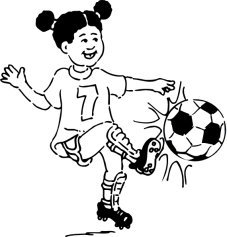 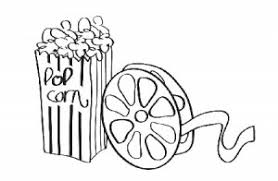 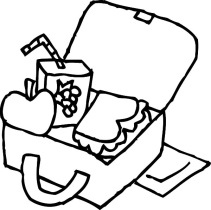 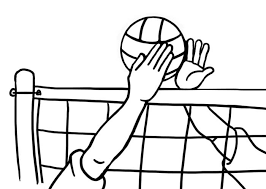 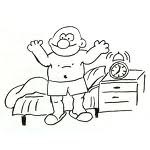 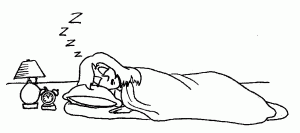 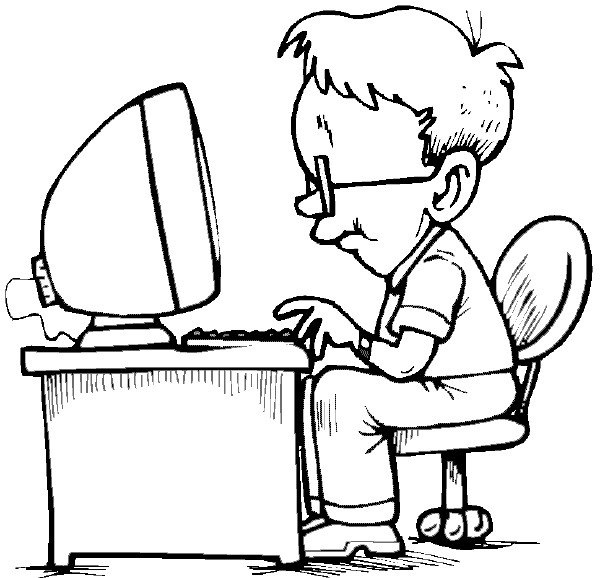 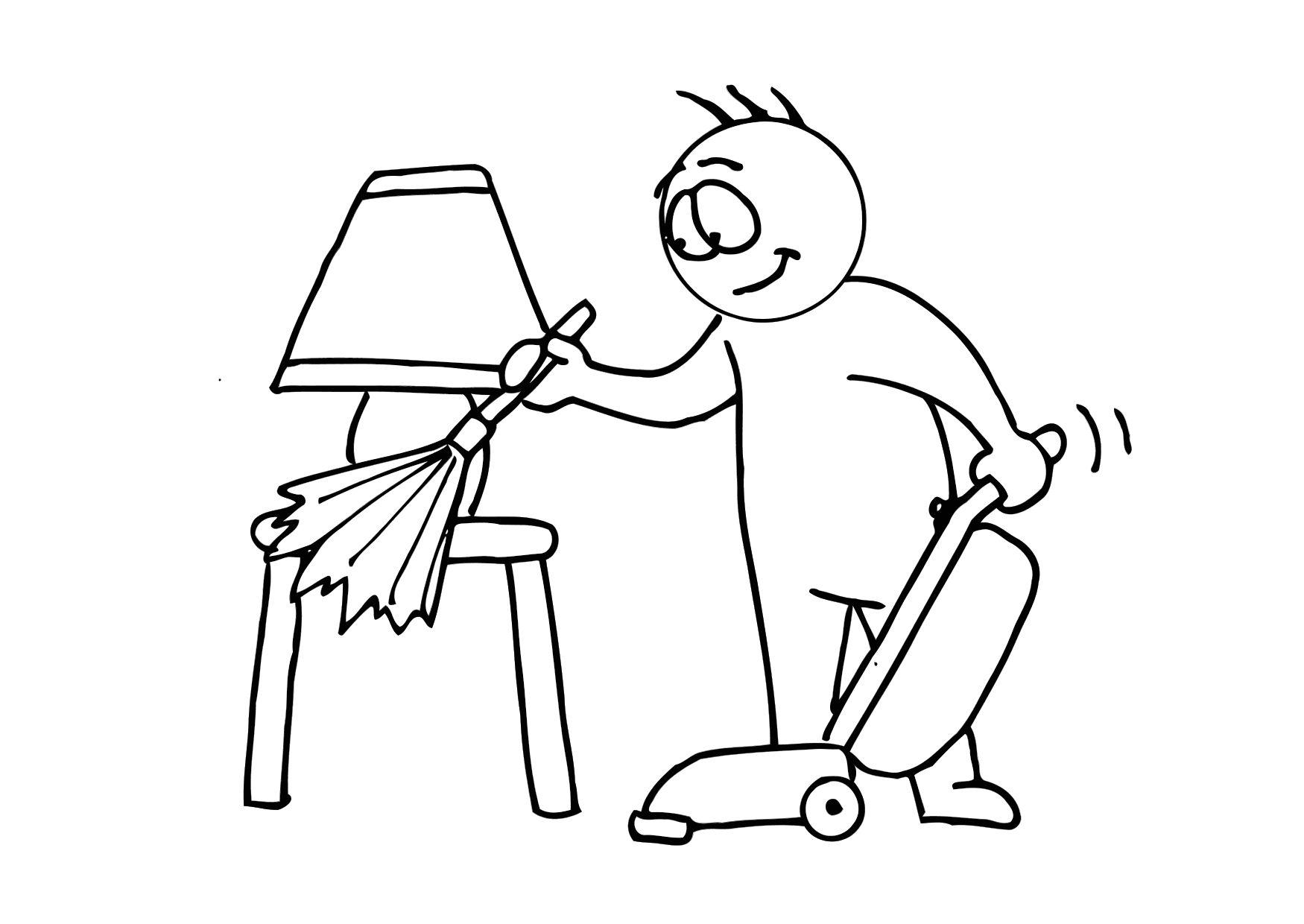 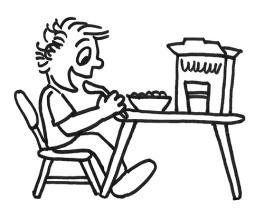 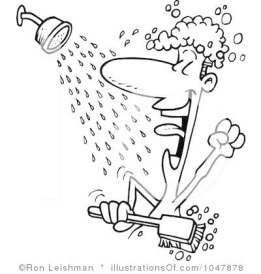 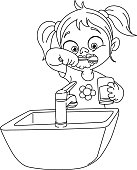 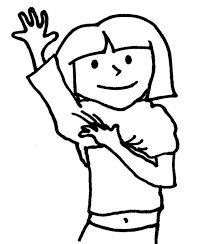 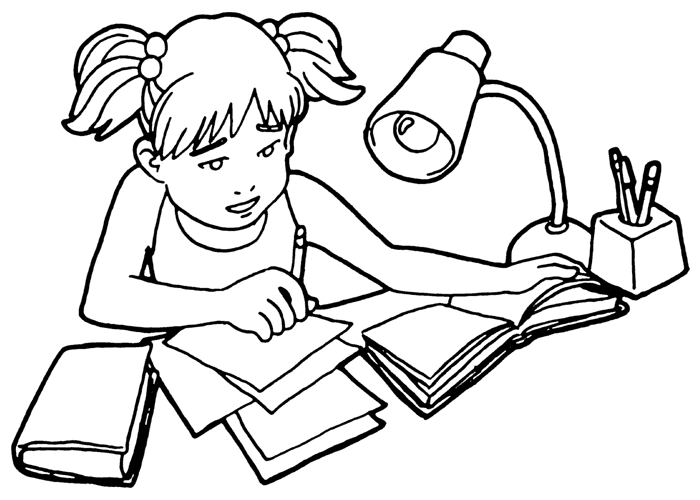 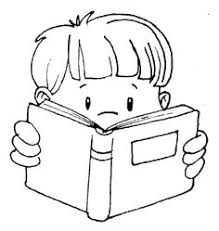 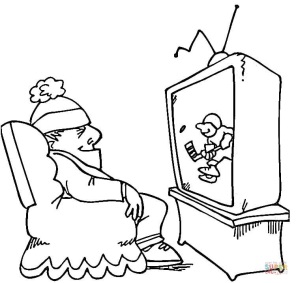 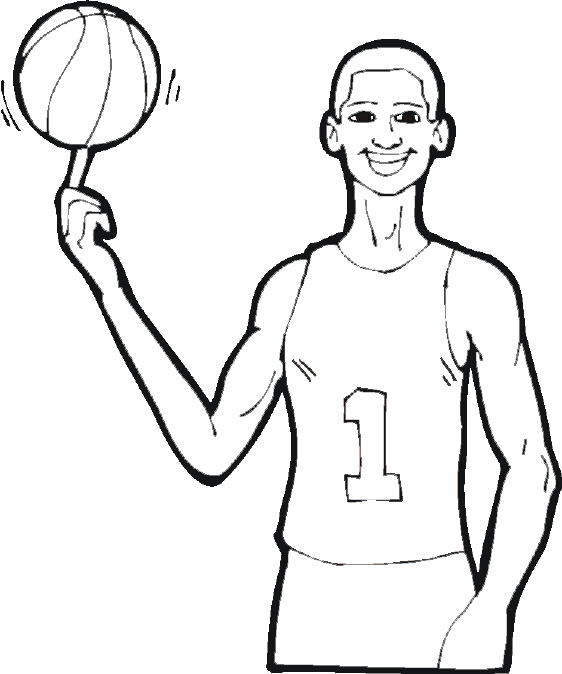 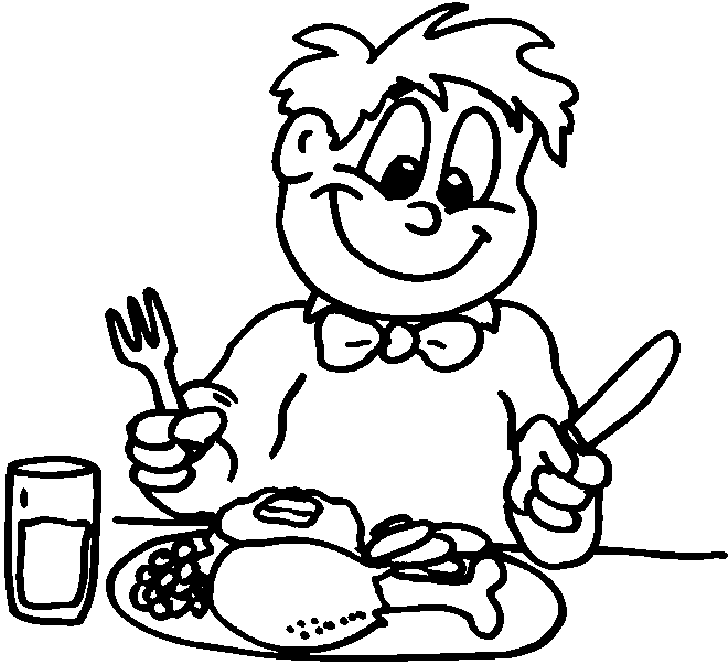 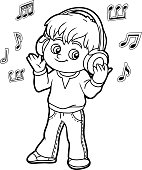 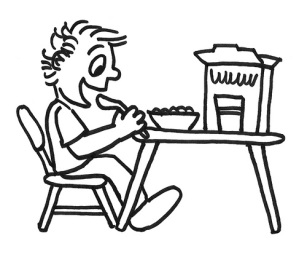 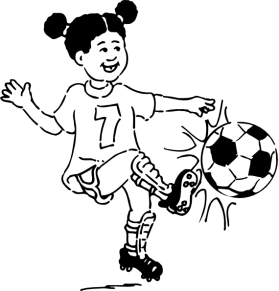 